BromfeuerMaterialien: 		Duranglas, PipetteChemikalien:		Brom, Aluminiumfolie, Natriumthiosulfat-LösungDurchführung: 			In ein im Stativ eingespanntes Duranglas wird ca. 1 mL Brom gefüllt und zwei erbsengroße Kugeln Aluminium darin fallen gelassen. Der Versuch kann solange mit neuem Aluminium wiederholt werden, bis das gesamte Brom verbraucht ist. Beobachtung:			Nach kurzer Zeit entsteht roter Dampf und man beobachtet rote Funken.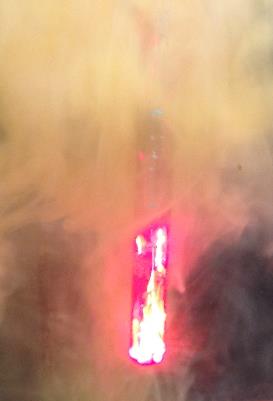 Abb. 2 - „Bromfeuer“ mit Aluminium.Deutung:			Das Aluminium reagiert stark exotherm mit dem Brom. Entsorgung:	         Sämtliche Bromreste sind mit Natriumthiosulfat-Lösung zu neutralisieren und anschließend im Abguss zu entsorgen. Das entstandene Aluminiumbromid wird im Säure-Base-Kanister entsorgt.Literatur:		[3] Uni Göttingen, Praktikumsskript zum Anorganisch-Chemischen Praktikum für Lehramtskandidaten, 2013, S. 178.GefahrenstoffeGefahrenstoffeGefahrenstoffeGefahrenstoffeGefahrenstoffeGefahrenstoffeGefahrenstoffeGefahrenstoffeGefahrenstoffeBromBromBromH: 330-314-400H: 330-314-400H: 330-314-400P: 210-273-​304+340-305+351+338-309+310-403+233P: 210-273-​304+340-305+351+338-309+310-403+233P: 210-273-​304+340-305+351+338-309+310-403+233Natriumthiosulfat-PentahydratNatriumthiosulfat-PentahydratNatriumthiosulfat-Pentahydrat---AluminiumbromidAluminiumbromidAluminiumbromidH: 302-314-290H: 302-314-290H: 302-314-290P: 280-301+330+331-305+351+338-309+310P: 280-301+330+331-305+351+338-309+310P: 280-301+330+331-305+351+338-309+310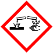 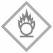 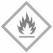 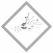 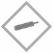 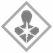 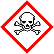 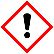 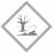 